2017/2018學年第一段高一地理科要求考查內容：宇宙中的地球 1 太陽系宇宙環境 2 太陽活動對地球的影響 3 地球的運動和意義 4 地球的結構考查複習要求：1.1了解宇宙天体的概念1.2 認識地球是一顆既普通又特殊的行星；地球上存在生命物質的條件。2.1 太陽輻射、太陽活動對地球的影響。宇宙空間資源。3.1地球自轉和公轉運動的基本特點；地球自轉和公轉運動產生的地理現象。3.2地球公轉引起的太陽直射點移動、正午太陽高度的變化以及晝夜長短的變化。4.1地球的結構和介面的區分基本題型：1.距離地球最近的巨行星是： Ａ．土星  Ｂ．木星   Ｃ．海王星 Ｄ．冥王星2.太陽系中的九大行星按質量、大小、化學組成等特點分為三大類：_________、  _________和_________。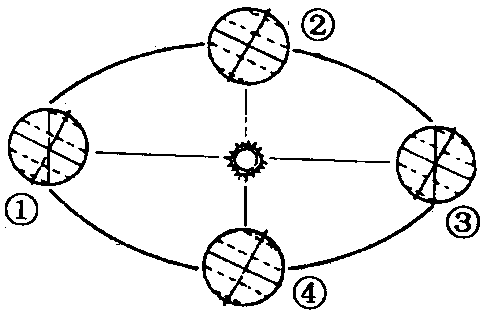 3.地球為什麼會出現生命?4. 讀地球公轉示意圖（圖１），完成下列要求：(1)在圖中畫出地球公轉方向（用箭頭表示）。(2)地球運行到①點附近時公轉速度較___________（填快或慢）。 	(3)地球運行到②點時的日期是在______月______日前後。(4)地球運行到③點時，南極圈上晝長為______小時。                   圖１(5)地球運行到④點時，太陽直射在___________上。(6)完成下表位置節氣日期太陽直射點的緯度位置